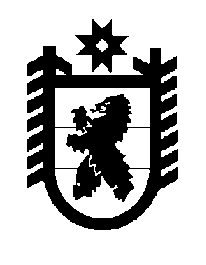 Российская Федерация Республика Карелия    ПРАВИТЕЛЬСТВО РЕСПУБЛИКИ КАРЕЛИЯПОСТАНОВЛЕНИЕот 13 августа 2014 года № 264-Пг. Петрозаводск Об утверждении Порядка заключения договоров                                       купли-продажи лесных насаждений для собственных нуждВ соответствии с частью 2 статьи 2 Закона Республики Карелия от 12 ноября 2007 года № 1134-ЗРК «О порядке и нормативах заготовки гражданами древесины для собственных нужд» Правительство Республики Карелия п о с т а н о в л я е т:1. Утвердить прилагаемый Порядок заключения договоров купли- продажи лесных насаждений для собственных нужд.2. Признать утратившими силу постановления Правительства Республики Карелия: от 9 февраля 2008 года № 28-П «Об утверждении Порядка заключения договоров купли-продажи лесных насаждений для собственных нужд» (Собрание законодательства Республики Карелия, 2008, № 2, ст. 166); от 14 августа 2008 года № 157-П «О внесении изменений в постановление Правительства Республики Карелия от 9 февраля 2008 года № 28-П» (Собрание законодательства Республики Карелия, 2008,                   № 8, ст. 1007); от 31 декабря 2009 года № 317-П «О внесении изменений в постановление Правительства Республики Карелия от 9 февраля 2008 года № 28-П» (Собрание законодательства Республики Карелия, 2009,                   № 12, ст. 1487); от 19 июля 2012 года № 227-П «О внесении изменений в постановление Правительства Республики Карелия от 9 февраля 2008 года № 28-П» (Собрание законодательства Республики Карелия, 2012,                   № 7, ст. 1348); 2от 22 марта 2013 года № 106-П «О внесении изменений в постановление Правительства Республики Карелия от 9 февраля 2008 года № 28-П» (Собрание законодательства Республики Карелия, 2013,                   № 3, ст. 457).           Глава Республики  Карелия                                                            А.П. Худилайнен   Утвержден постановлением      Правительства Республики  Карелия     от  13 августа 2014 года № 264-ППорядок заключения договоров купли-продажи                                           лесных насаждений для собственных нужд1. Настоящий Порядок определяет правила заключения гражданами договоров купли-продажи лесных насаждений, расположенных на землях, находящихся в государственной собственности, для собственных нужд (далее – договор).2. Договор заключается без проведения аукциона по продаже права на заключение договора купли-продажи лесных насаждений.3. Гражданин, заинтересованный в заготовке древесины для собственных нужд, подает письменное заявление о заключении договора в орган исполнительной власти Республики Карелия, уполномоченный в области использования, охраны, защиты, воспроизводства лесов (далее – уполномоченный орган).За консультативной помощью по вопросам оформления заявлений о заключении договоров, подготовки документов граждане могут обращаться в подведомственные уполномоченному органу государственные  казенные учреждения Республики Карелия – центральные лесничества (далее – лесничества). По желанию гражданина заявление о заключении договора и прилагающиеся к нему документы могут быть направлены в уполномоченный орган лесничеством.4. В заявлении о заключении договора гражданином, желающим осуществить заготовку древесины для собственных нужд, указываются:1) фамилия, имя, отчество (при наличии) гражданина, место жительства, данные документа, удостоверяющего личность;2) наименование лесничества, в границах которого предполагается осуществить куплю-продажу лесных насаждений;3) цели использования лесных насаждений, требуемый объем древесины и ее качественные показатели;4) правовые основания владения и (или) пользования  гражданином соответствующими объектами недвижимости в зависимости от заявленных целей использования лесных насаждений;5) сведения об утрате или повреждении жилых домов и (или) хозяйственных построек, наступивших в результате преступных деяний, чрезвычайных ситуаций природного и техногенного характера, – в случаях, если заявление о заключении договора содержит указание на соответствующее обстоятельство, послужившее основанием для заготовки гражданином древесины для собственных нужд;26) согласие на обработку персональных данных, включая действия по их сбору, систематизации, накоплению, хранению и передаче в лесничество.5. К заявлению о заключении договора  гражданином прилагаются:1)  копия документа, подтверждающего место фактического проживания (регистрацию  по месту жительства   или регистрацию по месту пребывания);2) копия правоустанавливающего документа на объекты недвижимости (земельный участок, жилой дом, жилое строение, квартиру) – в случае, если права на соответствующие объекты недвижимости не зарегистрированы в Едином государственном реестре прав на недвижимое имущество и сделок с ним;3) копия технического  паспорта жилого помещения – для ремонта,  капитального ремонта, реконструкции квартир в многоквартирных жилых домах из деревянных конструкций;4)   копия технического  паспорта жилого помещения или справка (или копия) органов (организаций) технической инвентаризации, подтверждающие наличие в жилом доме (квартире), жилом помещении, находящемся в собственности гражданина и (или) членов его семьи или в пользовании на основании договора социального найма, печного отопления и количество печей, –  для отопления жилых домов (квартир), жилых помещений, не имеющих централизованного отопления.6. Для рассмотрения заявления гражданина о заключении договора уполномоченный орган запрашивает в иных органах, предоставляющих государственные услуги, органах, предоставляющих муниципальные услуги, государственных органах, подведомственных государственным органам или органам местного самоуправления организациях, участвующих в предоставлении государственных и муниципальных услуг, многофункциональных центрах (далее – органы, предоставляющие государственные услуги) следующие сведения, находящиеся в распоряжении органов, предоставляющих государственные услуги:1) сведения о зарегистрированных правах гражданина на земельный участок, правоустанавливающих документах на земельный участок – в случае заключения договора для целей строительства индивидуальных жилых домов на землях населенных пунктов, для участия в строительстве (реконструкции, капитальном ремонте) многоквартирных жилых домов из деревянных конструкций на землях населенных пунктов, строительства и ремонта жилых строений, хозяйственных построек,  строительства мостков, заборов, колодцев;2) сведения о зарегистрированных правах гражданина на индивидуальный жилой дом, жилое строение, правоустанавливающих документах на  индивидуальный жилой дом, жилое строение – в случае заключения договора для целей ремонта индивидуальных  жилых домов, жилых строений; 33) сведения о выданном гражданину разрешении на строительство – в случае заключения договора для целей строительства индивидуальных жилых домов;4) сведения о выданном гражданину разрешении на строительство индивидуального жилого дома из деревянных конструкций  – в случае заключения договора для целей реконструкции индивидуального  жилого дома из деревянных конструкций;5) сведения о выданном гражданину разрешении на строительство многоквартирного жилого дома из деревянных конструкций на землях населенных пунктов – в случае заключения договора для участия в строительстве, реконструкции многоквартирного жилого дома из деревянных конструкций на землях населенных пунктов;6) сведения о зарегистрированных правах гражданина на квартиру, правоустанавливающих документах на квартиру – в  случае заключения договора для целей ремонта квартир в многоквартирных жилых домах из деревянных конструкций;7) сведения об утрате или повреждении жилых домов и (или) хозяйственных построек, наступивших в результате преступных деяний, чрезвычайных ситуаций природного и техногенного характера, – в случаях, если заявление о заключении договора содержит указание на соответствующее обстоятельство, послужившее основанием для заготовки гражданином древесины для собственных нужд.7. Сведения, указанные в пункте 6 настоящего Порядка, запрашиваются уполномоченным органом в случаях, если соответствующие документы не были представлены гражданином  по собственной инициативе.8. Документы,  представляемые гражданином по собственной инициативе,  представляются в копиях с одновременным представлением оригинала. Копии документов после проверки их соответствия оригиналу заверяются, оригиналы документов возвращаются гражданину.9. Заявление гражданина о заключении договора рассматривается уполномоченным органом в течение тридцати  календарных дней со дня его поступления. По результатам рассмотрения заявления о заключении договора выносится решение о заключении договора либо об отказе в заключении договора.Основаниями для отказа в заключении договора являются:оформление заявления с нарушением требований, указанных в  пункте 4 настоящего  Порядка, либо недостоверность указанных в заявлении сведений;непредставление гражданином копий  документов, указанных в пункте 5 настоящего Порядка, либо представление их с нарушением требований пункта 8 настоящего Порядка;4несоответствие целей использования лесных насаждений, указанных в заявлении о заключении договора, направлениям использования древесины, предусмотренным Законом Республики Карелия от 12 ноября 2007 года № 1134-ЗРК «О порядке и нормативах заготовки гражданами древесины для собственных нужд»;превышение заявленных к заготовке объемов древесины по отношению к нормативам заготовки гражданами древесины для собственных нужд, установленным Законом Республики Карелия от                   12 ноября 2007 года № 1134-ЗРК «О порядке и нормативах заготовки гражданами древесины для собственных нужд»;информация, представленная органами, предоставляющими государственные услуги, по запросам уполномоченного органа, об отсутствии сведений, подтверждающих права гражданина на объекты недвижимости, указанных в пункте 6 настоящего Порядка;6) отсутствие в указанном гражданином лесничестве лесных насаждений, достаточных для заготовки заявленных объемов древесины с требуемыми качественными показателями.10. О принятом по результатам рассмотрения заявления о заключении договора решении уполномоченный орган информирует гражданина в письменной форме в течение пятнадцати календарных дней со дня его принятия. В случае принятия решения об отказе в заключении договора уполномоченный орган направляет гражданину уведомление об отказе с обоснованием причины отказа.Принятие решения об отказе в заключении договора гражданину не препятствует повторному обращению гражданина с заявлением  в уполномоченный орган при устранении причины отказа.11. В решении уполномоченного органа о  заключении договора указывается направление использования древесины, объем заготовки древесины, предусмотренные Законом Республики Карелия от 12 ноября 2007 года № 1134-ЗРК «О порядке и нормативах заготовки гражданами древесины для собственных нужд».12. Договор заключается в письменной форме в двух экземплярах в течение шестидесяти рабочих дней со дня принятия уполномоченным органом решения о заключении договора.